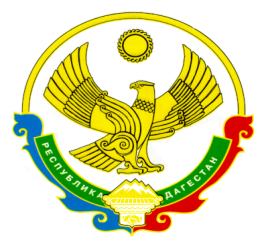 МИНИСТЕРСТВО ОБРАЗОВАНИЯ И НАУКИ РЕСПУБЛИКИ ДАГЕСТАНГОСУДАРСТВЕННОЕ КАЗЕННОЕ ОБЩЕОБРАЗОВАТЕЛЬНОЕ УЧРЕЖДЕНИЕ   РЕСПУБЛИКИ ДАГЕСТАН                                                               «НОВОТАНУСИНСКАЯ  СРЕДНЯЯ  ОБЩЕОБРАЗОВАТЕЛЬНАЯ  ШКОЛА  ХУНЗАХСКОГО  РАЙОНА»368070, Бабаюртовский  район , п/о  Татаюрт, к.СПК «Знатные люди» Хунзахского района  тел.8 -928- 972-40-09ПРИКАЗот 26.06.2020 года                                                                       № ___	«О назначении ответственногоза сопровождение и доставкуучастников ГИА-2020 на ППЭ и обратно»	в целях организованного проведения государственной итоговой аттестации выпускников 11 класса , для организованной доставки учащихся в пункты проведения экзаменов.ПРИКАЗЫВАЮ:	1.Назначить ответственным за сопровождение обучающихся 11 класса Омарову Патимат Магомедовну- классный руководитель 11 класса в пункт проведения экзаменов, расположенный в г Хасавюрт ГКОУ РД Хасавюртовская СШИ.2.Возложить на Омарову Патимат Магомедовну персональную ответственность за жизнь и здоровье обучающихся 11 класса в пути следования к ППЭ и обратно.3. Омаровой П.М. провести с учащимися целевой инструктаж по безопасности жизнедеятельности по инструкциям: ИОТ 01-03-2018, ИОТ 01-06-2018, ИОТ 01-07-2018, ИОТ – 01-08-2018, ИОТ- 01-11-2018, с записью с соответствующем журнале.4.Контроль за исполнением приказа оставляю за собой.Директор    школы  ___________ Абулпазлуева А.Г.С приказом ознакомлена:      _________ Омарова П.М.ДатаОтветственныйза сопровождениеЭкзаменФ.И.О. ученика06.07.2020гОмарова П.М.Русский язык1.Дайтбегова А.А.2.Дайтбегова П.А.3.Махузова С.К.4. Хучбарова А.Х.13.07.2020Омарова П.М.История1.Дайтбегова А.А.2. Махузова С.К.16.07.2020Омарова П.М.ОбществознаниеХимия1.Дайтбегова А.А. 2.Хучбарова А.Х.3. Махузова С.К.    1.Дайтбегова П.А.20.07.2020Омарова П.М.Биология1.Дайтбегова П.А.